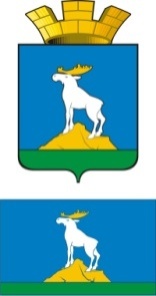  Р А С П О Р Я Ж Е Н И ЕГЛАВЫ  НИЖНЕСЕРГИНСКОГО ГОРОДСКОГО ПОСЕЛЕНИЯ18.08.2016 г.     № 44-Р   г. Нижние Серги О подготовке и проведении Дня народов Среднего Урала на территории Нижнесергинского городского поселения в 2016 годуРуководствуясь Указом Президента Российской Федерации от 19.12.2012 № 1666 «О стратегии государственной национальной политики Российской Федерации на период до 20205 года», Указа Губернатора Свердловской области от 23.09.2002 № 618-УГ «О мерах по реализации национальной политики Свердловской области», протоколом заседания Консультативного совета по делам национальностей Свердловской области от 09 июня 2016 3 5 от 29.06.2016, в целях сохранения и приумножения национально-культурных традиций, гармонизации межнациональных отношений: 1. Провести  на  территории  Нижнесергинского городского поселения 4 сентября 2016 года мероприятия, посвященные Дню народов Среднего Урала.2. Утвердить план мероприятий по подготовке и проведению Дня народов Среднего Урала (прилагается).3. Опубликовать настоящее распоряжение на официальном сайте Нижнесергинского городского поселения.	4. Контроль исполнения настоящего распоряжения возложить на заместителя главы администрации Нижнесергинского городского поселения Н.А. Титову.Глава Нижнесергинского городского поселения                                                          А.М. Чекасин       Утвержденраспоряжением главы Нижнесергинского городского поселения от 18.08.2015 г. № 44-РПлан мероприятий по подготовке и проведению посвященных Дня народов Среднего Урала Наименование мероприятияДата и место проведения	Ответственные исполнители1.Проведение заседания Консультативного совета22 августаАдминистрация НСГП2.Размещение плана мероприятий по подготовке и проведению Дня народов Среднего Урала на официальном сайте Нижнесергинского городского поселениядо 25 августаАдминистрация НСГП3.          Подготовка и распространение буклета «День народов Среднего Урала»29 сентября – 4 сентября МБУК «Библиотечно-информационный центр»4.«Многоголосье земли уральской»: книжно-иллюстрированная выставка01 сентября – 05 сентябряМБУК «Библиотечно-информационный центр»5.«Традиции народов Урала»: презентация литературы о традициях и обычаях, народных костюмах, национальной кухне народов, проживающих на Урале04 сентября – 07 сентябряМБУК «Библиотечно-информационный центр»6.«Мы разные, но живем рядом»: выставка-беседа07 сентябряДетская библиотека7.«Содружество народов Среднего Урала»: информационный стенд01 сентября – 07 сентябряМБУ «ДК г. Н-Серги», МКУ «Спорткомитет»8.«На одной земле, под одним небом»: уроки толерантности02 сентября, 06 сентября, 08 сентябряМБУК «Библиотечно-информационный центр»,Детская библиотека